       FORT LEAVENWORTH HUNT 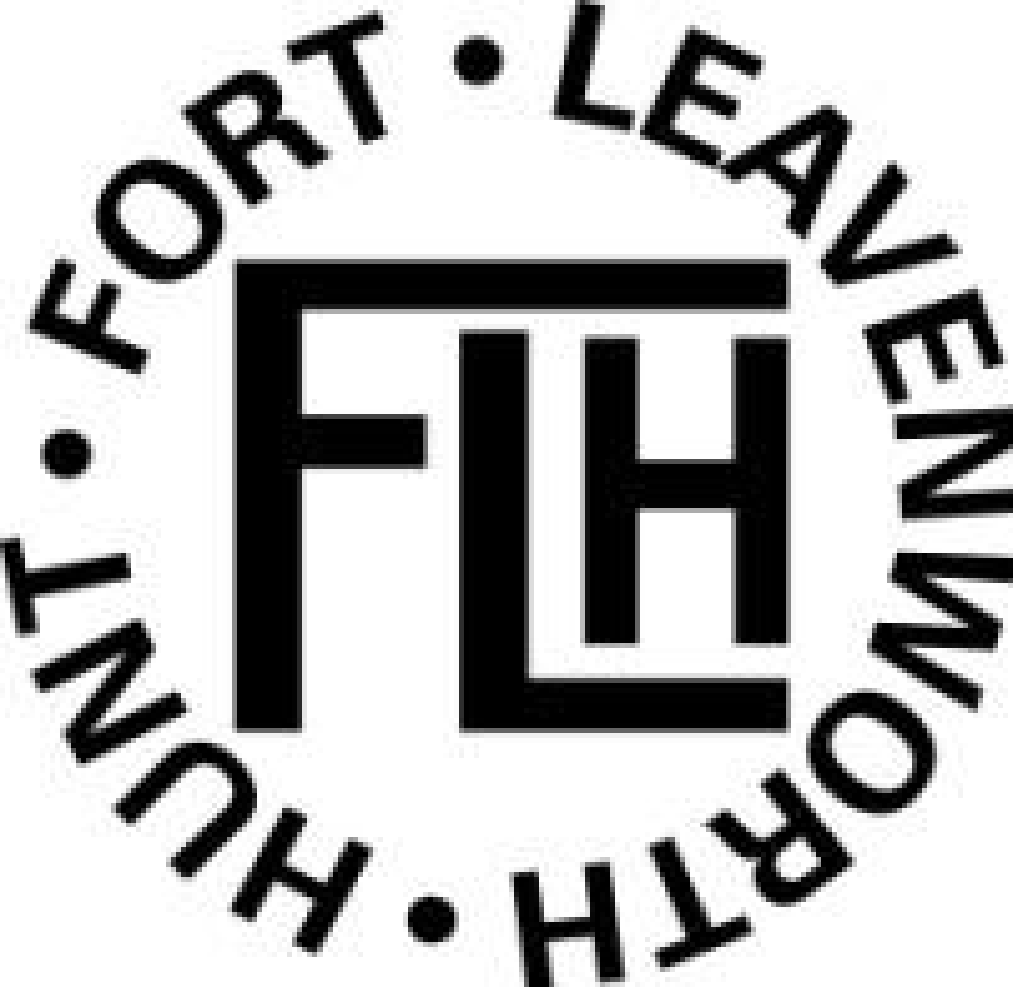 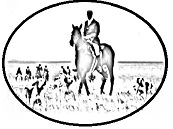                                  OFFERS                              8 Easy Lessons to Foxhunting 2021A series of lessons designed to prepare a rider and horse to foxhunt                                           Lesson Schedule   11 Sept Sat  0900-1100 	    Lesson 1 	                FLH Riding Arena (FT. LVN)    18 Sept Sat  0900- 1100 	    Lesson 2 		      FLH Riding Arena (FT. LVN)    25 Sept Sat  0900-1100	    Lesson 3 	                FLH Riding Arena (FT. LVN)       1 Oct  Fri  1800-2030              Lesson 4 (classroom,                TBA                       not mounted)		          3 Oct   Sun 0900-1200            Lesson 5                           FLH Easton Hunt Country                 (Bring a lunch to share)     9 Oct   Sat  0900-1000 	     Lesson 6 (& Informal  Hunt)  Easton Hunt Country     16 Oct  Sat  0900-1000 	     Lesson 7 (& Informal Hunt)  Easton Hunt Country     24 Oct  Sun 1400-1600	     Lesson 8 (Hunt Skills                 Easton Hunt Country                                                                                                                                                                                                          and methods)POC: Gayle Rue or Mark French at  FLHfoxchaser@gmail.comPLEASE NOTE:
Access to Fort rules: Individuals without an approved DOD identification card must obtain an access pass from the Visitor Control Center located at the intersection of 4thSt. and Metropolitan Ave. The Visitor Center is open M-F, 7:00am - 4:00pm, Closed on weekends. You can get a pre-approved pass during the week to use on the weekend. Allow a minimum of 30 min to process your access pass. Vehicle occupants 16 yrs and older require a picture ID. There is ample parking at the VCC for trucks and trailers.  OR  Call the Visitor Center for details 913-684-3600 / visit this website  https://home.army.mil/leavenworth/index.php/my-fort/all-services/gate-information.Call or email for driving and parking directions to FT. LVN and Easton Hunt Venue. IMPORTANT: FLH Members-Check our Facebook Page before you come to any of the lessons to make sure there were no unforeseen circumstances that would change the day’s lesson. 